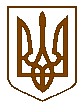 УКРАЇНАБілокриницька   сільська   радаРівненського   району    Рівненської    області(п’ятдесят друга позачергова сесія сьомого скликання)      РІШЕННЯ11   листопада  2019 року                                                                                         № 1067                                                                       Про внесення змін досільського    бюджетуБілокриницької  сільської ради на 2019 рік	Керуючись пунктом 17 частини 1 статті 43 Закону України «Про місцеве самоврядування в Україні», Бюджетним кодексом України,  Законом України «Про Державний бюджет  України на 2019 рік», іншими чинними нормативно-правовими актами з цих питань, за погодженням з постійними комісіями сільської  ради, сільська радав и р і ш и л а :     1 Внести зміни до рішень сільської ради від 22 грудня 2018року №875 "Про сільський бюджет Білокриницької  сільської ради на 2019 рік", від 15.02.2019 № 919  "Про зміни до сільського бюджету Білокриницької сільської ради", від 29.03.2019 №930 "Про зміни до сільського бюджету Білокриницької сільської  ради на 2019 рік", від 03.05.2019 №968"Про зміни до сільського бюджету Білокриницької сільської  ради на 2019 рік", від 06.06.2019 №974 "Про зміни до сільського бюджету Білокриницької сільської  ради на 2019 рік", від 26.06.2019 №978 "Про зміни до сільського бюджету Білокриницької сільської ради на 2019 рік", від 22.07.2019р. № 1012  "Про зміни до сільського бюджету Білокриницької сільської ради", від 05.09.2019 №1026"Про зміни до сільського бюджету Білокриницької сільської  ради на 2019 рік" ,від 27.09.2019р. №1032"Про зміни до сільського бюджету Білокриницької сільської ради",  а саме      визначити на 2019 рік: збільшити  доходи сільського бюджету  у сумі 554 163 грн. згідно з додатком  1 цього рішення,  в тому числі :              доходи загального фонду  сільського бюджету  у сумі 492 350грн.; 	    доходи спеціального фонду сільського бюджету у сумі 61 813грн.;               збільшити видатки сільського  бюджету  на суму 700 770гривень, у тому числі видатки загального фонду сільського бюджету збільшити на суму  344 000 грн., видатки спеціального фонду  сільського бюджету збільшити на суму 356 770 гривень,  згідно з додатком  3 цього рішення;      збільшити профіцит загального  фонду сільського бюджету  у сумі  148 350гривень, із них збільшити:        обсяг коштів, що передаються із загального фонду бюджету до бюджету розвитку (спеціального фонду)  в  сумі 148 350 гривень згідно з додатком 2  до цього рішення;     збільшити   дефіцит за спеціальним  фондом сільського бюджету у сумі 294 957 гривень, з них :     направлення за рахунок залишків коштів в сумі 146 607 грн., що склалисьстаном на 01.01.2019р.     обсяг коштів що надходять із загального фонду бюджету до бюджету розвитку (спеціального фонду) 148 350 гривень згідно з додатком 2  до цього рішення.2. Збільшити  бюджетні призначення сільського бюджету на 2019 рік у розрізі відповідальних виконавців за бюджетними програмами  на суму 700 770 гривень згідно з додатком 3  до цього рішення.3.Збільшити обсяг міжбюджетних трансфертів між сільським бюджетом та бюджетами інших рівнів  на суму 76 500грн	(додаток 4)  в т.ч.:- по загальному фонду збільшити обсяг іншої субвенції  з місцевого бюджету районному бюджету на поточні видатки Білокриницької ЗОШ І-ІІІ ступеня  на суму  30 000грн;-по загальному фонду збільшити обсяг іншої субвенції районному бюджету  на виробництво та  монтаж  вивіски "Доступна медицина" для Білокриницької амбулаторії загальної практики-сімейної медицини на суму 13500грн;-по спеціальному фонду   збільшити іншу субвенцію районному бюджету для передачі обласному бюджету щодо співфінансування в частині придбання телемедичного обладнання для закладів охорони здоров'я  у сільській місцевості зокрема на придбання телемедичного обладнання для Білокриницької  амбулаторії загальної практики - сімейної медицини  на суму 33 000 грн.4.Збільшити на 2019 рік розподіл видатків бюджету розвитку за об’єктами по сільському бюджету на суму 148 350 гривень згідно з додатком  5 до цього рішення.5.Здійснити перерозподіл видатків в межах загального обсягу.6.Збільшити   на 2019 рік розподіл видатків  сільського бюджету  на реалізацію  місцевих/регіональних  програм на  суму 482 450гривень  згідно з додатком 6 до цього рішення. 7. Додатки  1-6 до рішення є його невід’ємною частиною.8. Контроль за виконанням цього рішення покласти на постійну комісію сільської ради з питань бюджету та податків (Зданевич О.Д.). Сільський голова	 	           	    		Тетяна ГОНЧАРУКПленарне засідання п’ятдесят другої позачергової сесіїБілокриницької сільської ради сьомого скликання11  листопада  2019 року
ВІДОМІСТЬдля поіменного голосування з питання:«Про внесення змін до сільського бюджету на 2019 рік»Голосували:    «за» - 	12	                          «проти» - 	0	                          «утримався» - 	0	                          «не голосував» - 	0	Голова комісії                                        _______________              (Б.Д. Морозюк)Секретар комісії                                    _______________              (М.П. Семенюк)Член комісії                                           _______________              (О.А. Ящук)№з/пПрізвище, ім’я, по батьковіЗаПротиУтри-мавсяНе приймав участь в голосуванні1.Гончарук Тетяна Володимирівназа2.Галябар Роман Олександровичвідсутній3.Власюк Світлана Андріївназа4.Данилюк Наталія Василівнавідсутня5.Семенюк Марія Петрівназа 6.Дем'янчук Віталій Григоровичза7.Зданевич Оксана Данилівнавідсутня8.Кисіль Тетяна Михайлівнавідсутня9.Панчук Ярослав Петровичза 10.Ящук Оксана Костянтинівнавідсутня11.Целюк Тетяна Лонгінівнавідсутня12.Плетьонка Андрій Васильовичза13.Вовчик Юрій Анатолійовичвідсутній 14.Дубіч Анатолі Миколайовичза15.Захожа Інна Анатоліївназа16.Морозюк Оксана Дмитрівназа17.Денисюк Іван Миколайовичза18.Кравченко Алла Дмитрівнавідсутня19.Люльчик Валерій Федоровичвідсутній 20.Клименко Тарас Володимировичза21.Ляшецька Надія Миколаївнавідсутня22.Ящук Олена АдамівназаВсього:Всього:12